ДОПРЕДСЕДАТЕЛЯНА ОБЩИНСКИ СЪВЕТПАЗАРДЖИКП Р Е Д Л О Ж Е Н И Еот  Тодор Попов – Кмет на Община ПазарджикОТНОСНО: ПУП-изменение на ПРЗ за УПИ 112009, За производство на ел. енергия от ВЕИ (фотоволтаични панели) в местност „Сакарджа“ на землището на село Сбор.          	УВАЖАЕМИ ГОСПОДИН ПРЕДСЕДАТЕЛ,Постъпило е искане №УТ-2535/08.07.2021 год. от „Риал Стейтс“ ЕООД за допускане изработването на проект за ПУП-изменение на ПРЗ относно УПИ 112009, За производство на ел. енергия от ВЕИ (фотоволтаични панели) в местност „Сакарджа“ на землището на село Сбор. Целта на проекта за изменение на ПУП е провеждане на процедура по ЗОЗЗ за промяна предназначението на земеделска земя (имоти с идентификатори 65468.112.2, 65468.112.3, 65468.112.5 и 65468.7) за неземеделски нужди, по реда на чл. 67а от ППЗОЗЗ.Имоти с идентификатори 65468.112.2, 65468.112.3, 65468.112.5 и 65468.7 в местност „Сакарджа“ на землището на село Сбор са собственост на заявителя – представен е Договор за покупко-продажба чрез публичен търг №68, том 8, Вх. рег. №2220/31.03.2021 год. на СВ Пазарджик.По Общия устройствен план на Община Пазарджик, одобрен с Решение №222 от 27.11.2020 год. на Общински съвет Пазарджик, имоти с идентификатори 65468.112.2, 65468.112.3, 65468.112.5 и 65468.7 в местност „Сакарджа“ на землището на село Сбор попадат в устройствена зона, предвидена за застрояване с показатели за „Пп“.С предложението за изработване на ПУП – изменение на ПРЗ се предвижда УПИ 112009, За производство на ел. енергия от ВЕИ (фотоволтаични панели) в местност „Сакарджа“ на землището на село Сбор да се разшири върху допълнителна площ, представляваща имоти с идентификатори 65468.112.2, 65468.112.3, 65468.112.5 и 65468.7 по КККР; предвиденото застрояването е с показатели за зона „Пп“.С Решение LV от Протокол № 7/08.07.2021 год. на Общински експертен съвет по устройство на територията  е преценил внесеното предложение за изменение на ПУП като допустимо.	Предвид  гореизложеното и на основание  чл. 21, ал. 1, т. 11 във връзка с ал. 2 от ЗМСМА и чл.124а,  ал.1 и чл. 124б, ал. 1 от ЗУТ П Р Е Д Л А Г А М:Общинският съвет да обсъди и приеме предложения проект за решение.С уважение,ТОДОР ПОПОВКмет на Община ПазарджикПРОЕКТ!Р Е Ш Е Н И Е:№………..на Общински съвет – Пазарджик, взето на заседанието му на…………………………… с протокол………………………….ОТНОСНО: ПУП-изменение на ПРЗ за УПИ 112009, За производство на ел. енергия от ВЕИ (фотоволтаични панели) в местност „Сакарджа“ на землището на село Сбор.          Предложението е законосъобразно и основателно. Проектът за ПУП-ПРЗ  ще послужи  за провеждане за разширяване на УПИ 112009, За производство на ел. енергия от ВЕИ (фотоволтаични панели) в местност „Сакарджа“ на землището на село Сбор с допълнителна площ, съставляваща имоти с идентификатори 65468.112.2, 65468.112.3, 65468.112.5 и 65468.7   по реда на чл. 67а от ППЗОЗЗ. Поради това Общинският съвет, след като обсъди предложението на Кмета на Община Пазарджик Тодор Попов, на основание чл.21, ал.1, т.11 във връзка с ал. 2 от ЗМСМА, чл.124а, ал.1 и чл. 124б, ал. 1 от ЗУТ, във връзка с чл. 109, ал. 1, т. 3 от ЗУТ и след станалите разисквания,Р Е Ш И :1.Одобрява плановото задание по чл. 125 от ЗУТ.2.Разрешава изработване на ПУП-изменение на ПРЗ относно УПИ 112009, За производство на ел. енергия от ВЕИ (фотоволтаични панели) в местност „Сакарджа“ на землището на село Сбор, който да се разшири върху допълнителна площ, представляваща имоти с идентификатори 65468.112.2, 65468.112.3, 65468.112.5 и 65468.7 по КККР. С плана за застрояване да се предвиди застрояване с показатели за зона „Пп“, съобразно Наредба № 7/22.12.2003 год. за правила и нормативи за устройство на отделните видове територии и устройствени зони. 3.Възлага на Кмета на Община Пазарджик да извърши необходимото във връзка с провеждане на процедурите по ЗУТ и ЗКИР. 	ХАРИ  ХАРАЛАМПИЕВ 	Председател  на Общински съвет             Изх.№..................................... 2021 г.ДОПРЕДСЕДАТЕЛЯ НАОБЩИНСКИЯ СЪВЕТПАЗАРДЖИК         УВАЖАЕМИ ГОСПОДИН ПРЕДСЕДАТЕЛ,         Приложено, изпращаме Ви предложение и проект за решение относно изработване на проект на ПУП-изменение на ПРЗ за УПИ 112009, За производство на ел. енергия от ВЕИ (фотоволтаични панели) в местност „Сакарджа“ на землището на село Сбор         Предложението ще се докладва от арх. Кръстьо Танков – Гл. архитект на Община Пазарджик.Приложение:1.Предложение от Кмета на Общината.                       2.Проект за решение. 3.Договор за покупко-продажба.4.Задание по чл. 125 от ЗУТ.5.Предложение за изменение на ПУП – ПРЗ.6.Решение на ОЕСУТ.С уважение,ТОДОР ПОПОВКмет на ОбщинатаСъгласували:арх. Кр. ТанковГлавен архитект на Община ПазарджикОтдел „ПО”Изготвил:инж. В.ВълковаНачалник отдел „КРВП“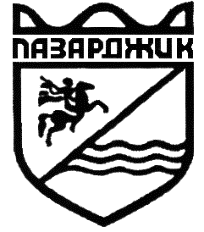 ОБЩИНА  ПАЗАРДЖИК4400 Пазарджик, бул.”България” N2, Тел:(034) 44 55 01,Факс: (034) 44 24 95, E-mail:  secretary@pazardyik.bg